"СОКРОВИЩА ЛЕСА"Есть просто храм,Есть храм науки.А есть еще природы храм –С лесами, тянущими рукиНавстречу солнцу и ветрам.Он свят в любое время суток,Открыт для нас в жару и стынь,Входи сюда, будь сердцем чуток,Не оскверняй его святынь!Природа – не беспредельный склад, запасы ее истощимы, поэтому деятельность человека в природе должна быть разумной: охраняющей и созидающей.Это отношение к природе необходимо воспитывать у детей с ранних лет. Именно с этих лет человек начинает познавать красоту, разнообразие природы.Прививать с раннего возраста любовь к природе необходимо по двум причинам: во-первых, для воспитания заботливого отношения к животному и растительному миру; во-вторых, для развития более сложных нравственных чувств и качеств: гуманизма, добросердечности, сочувствия. Поведение ребенка в природе порой противоречиво: положительно относясь к объектам природы, дети часто совершают отрицательные поступки (рвут понравившиеся цветы и тут же бросают их, мучают-«ласкают» котенка и пр.).Иногда ошибочно думают, что эмоциональное воздействие природы является естественной основой для воспитания положительного к ней отношения. Из внешнего отношения к природе не рождается, а только может родиться глубокое осознанное чувство любви и гуманного отношения к ней. Интересный пример приведен в книге Б. Рябинина             «О любви к живому». «Ребенок пугает голубей. На первый взгляд невинное занятие. Но ведь он развлекается, пугая, ему нравится, что голуби при его приближении взмахивают крыльями и улетают, что его боятся, - и вот тут-то, как говорится, и зарыта собака, здесь корень и первопричина зла».Необходимо руководство взрослого, чтобы внешнее эмоциональное отношение к природе переросло в нравственно-эстетическое чувство, предполагающее активную, действенную позицию ребенка.Как показывает практика, у детей недостаточно развито инициативное, самостоятельное отношение к объектам природы. Ребенок не обидит увиденного на улице одинокого котенка, но и не поможет ему; не будет ломать ветки дерева, но и не подвяжет сломанные. Решение таких задач, как воспитание действенного отношения к окружающему, развитие навыков ухода за животными и растениями, зависит от согласованности усилий и единства требований детского сада и семьи.У детей часто преобладают эгоистические и утилитарные мотивы общения с объектами природы («Люблю с собакой играть», «Я свою кошечку в одеяльце заворачиваю и бантики завязываю», «Люблю в лес ходить, с папой грибы собирать»), тем не менее ему доступны добрые поступки, бескорыстный труд. Наличие знаний еще не говорит об осознанном и устойчивом положительном отношении ребенка к природе. Во время прогулок интересно показать детям растения, занесенные в Красную книгу, познакомить ребят с лекарственными травами, рассказать, почему их так называют. Дети легко запоминают такие названия, как мать-и-мачеха, валериана, подорожник и др. После таких бесед они бережно относятся к растениям, даже широко распространенным.Таким образом, каждый ребенок должен хорошо знать правила обращения с объектами природы. Целесообразно, чтобы эти правила формулировались не в негативной («на рвать», «не топтать», «не ломать»), а в позитивной форме (как помогать, заботиться, оберегать).Важно создать эмоциональный контакт ребенка с природой: пусть самостоятельно побродит по лесу, отыщет что-то необычное, тихо посидит на пригорке, послушает пение птиц или журчание ручья, просто поглядит вокруг себя.Конечно, эмоциональное отношение ребенка к природе во многом определяется и отношением самого взрослого, поэтому хорошо, когда родители знают много стихов, песен, загадок о природе и используют их во время прогулок и наблюдений. Взаимосвязь этического и эстетического способствует формированию действенной любви к природе.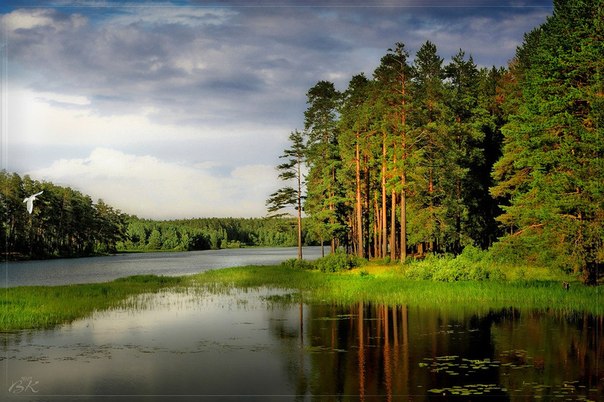 